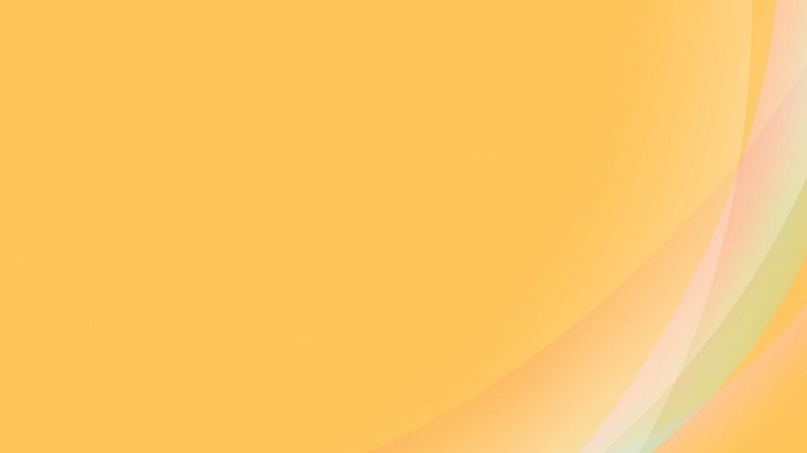 сочетается с деятельностью культурного центра. Она включает в свою деятельность проведение культурно- досуговых зрелищных мероприятий, литературно - музыкальных вечеров, организацию театров книги, фестивалей, презентаций, творческих вечеров, массовых праздников, всевозможных выставок.12. Проект повышения квалификации - направлен на улучшение, усовершенствование рабочих качеств специалистов библиотеки.Идеальный проект – тот, польза от которого не заканчивается вместе с ним, результаты устойчивы, а успешный опыт используется другими людьми и организациями. 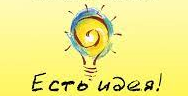 составитель: Филиппова Я.В.ул. Парковая, 1д. Новая Мышь, 225331Барановичский районБрестская областьтел.: 8 (0163) 40 37 01e-mail: barcrb@list.ruсайт: www.rcbs-bar.byhttps://vk.com/club132900897https://ok.ru/profile/571650929022Library_bar_Life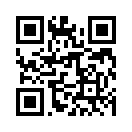 e-maГУК “Барановичская районная централизованная библиотечная система”ЦРБ им. Я. ЧечотаПРОЕКТ В БИБЛИОТЕКЕНовая Мышь, 2021